 PROFILE  PROFILE  PROFILE  PROFILE Name:Ms.N.ANUSHA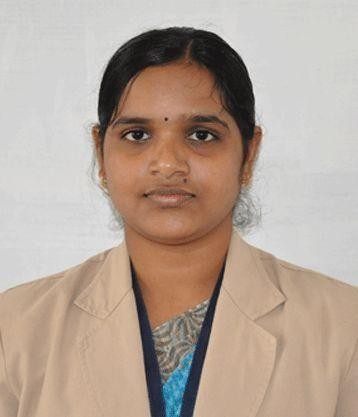 DesignationAssistant ProfessorDepartmentMathematicsEducationalQualificationM.Sc., M.Phil., (Ph.D)Subject of Interest:Fuzzy MathematicsPublications ::International:1. N.Anusha, A.Vincent Jeyakumar, J.Jayanthi,., presented, “ Sylvester Matrix Equations and their applications in fault tolerance in multiprocessors” in “Two day International Conference on Algebra and its applications organized by Department of Mathematics, PMU, Vallam held on December 14th& 15th 2011.2.N.Anusha and A.George.,presented, Village Students Academic Performance – A Fuzzy Approach, International Journal of Innovative Research in computer and communication Engineering,Vol.4 special issue 5,ISSN(online): 2320-9801, ISSN (print) : 2320-9798,October20163.N.Anusha and A.George.,presented, Literacy rate in some PURA villages – aFuzzy Approach, Indian Journal of Scientific Research,ISSN:0976- 2876(print)ISSN: 2250 – 0138(online)pp 340-343, May 2017International:1. N.Anusha, A.Vincent Jeyakumar, J.Jayanthi,., presented, “ Sylvester Matrix Equations and their applications in fault tolerance in multiprocessors” in “Two day International Conference on Algebra and its applications organized by Department of Mathematics, PMU, Vallam held on December 14th& 15th 2011.2.N.Anusha and A.George.,presented, Village Students Academic Performance – A Fuzzy Approach, International Journal of Innovative Research in computer and communication Engineering,Vol.4 special issue 5,ISSN(online): 2320-9801, ISSN (print) : 2320-9798,October20163.N.Anusha and A.George.,presented, Literacy rate in some PURA villages – aFuzzy Approach, Indian Journal of Scientific Research,ISSN:0976- 2876(print)ISSN: 2250 – 0138(online)pp 340-343, May 2017National:1.N. Anusha and A.George, presented, Fuzzy set – A modified approach, in “Two day National conference on Emerging Management and Technology practices” on October 2019.2. N. Anusha and A.George, presented, Fuzzy analysis of factors affecting student performance, in “Two day National conference on Emerging Management and Technology practices”on October2019.National:1.N. Anusha and A.George, presented, Fuzzy set – A modified approach, in “Two day National conference on Emerging Management and Technology practices” on October 2019.2. N. Anusha and A.George, presented, Fuzzy analysis of factors affecting student performance, in “Two day National conference on Emerging Management and Technology practices”on October2019.Google Scholar Link:https://scholar.google.co.in/citations?hl=en&view_op=list_workshttps://scholar.google.co.in/citations?hl=en&view_op=list_works